TRƯỜNG ĐẠI HỌC VĂN LANGKHOA: KHOA KỸ THUẬT NHIỆT	ĐỀ THI KẾT THÚC HỌC PHẦNHọc kỳ 3, năm học 2021 - 2022Mã học phần: DNL0390Tên học phần: Quản Trị Dự Án Nhiệt LạnhMã nhóm lớp học phần: 213_DNL0390_01Thời gian làm bài (phút/ngày): 90 phútHình thức thi: Tự luậnCách thức nộp bài:- Upload file bài làm (word, pdf);- Upload hình ảnh bài làm (chỉ những trường hợp vẽ biểu đồ, công thức tính toán đặc biệt).ĐỀ THI LẦN 2:Bài 1: (2đ)Dự án có công tác được trình bày như bảng dưới đây:Câu a: (1.5 đ)Tính thời gian kỳ vọng cho từng công tác (0.5đ)Vẽ sơ đồ mạng AOA (0.5đ)Xác định thời gian hoàn thành dự án (0.5đ)Câu b: (0.5 đ)Lập bảng xác định công tác găng và đương găng (0.5đ)(Bảng xác định đường găng như sau)Bài 2: (2đ)Biết thời gian và chi phí trong thời gian bình thường và rút ngắn và sơ đồ mạng như sau:Câu a (1đ). Hãy xác định thời gian hoàn thành và lập bảng xác định đường găng (0.5đ)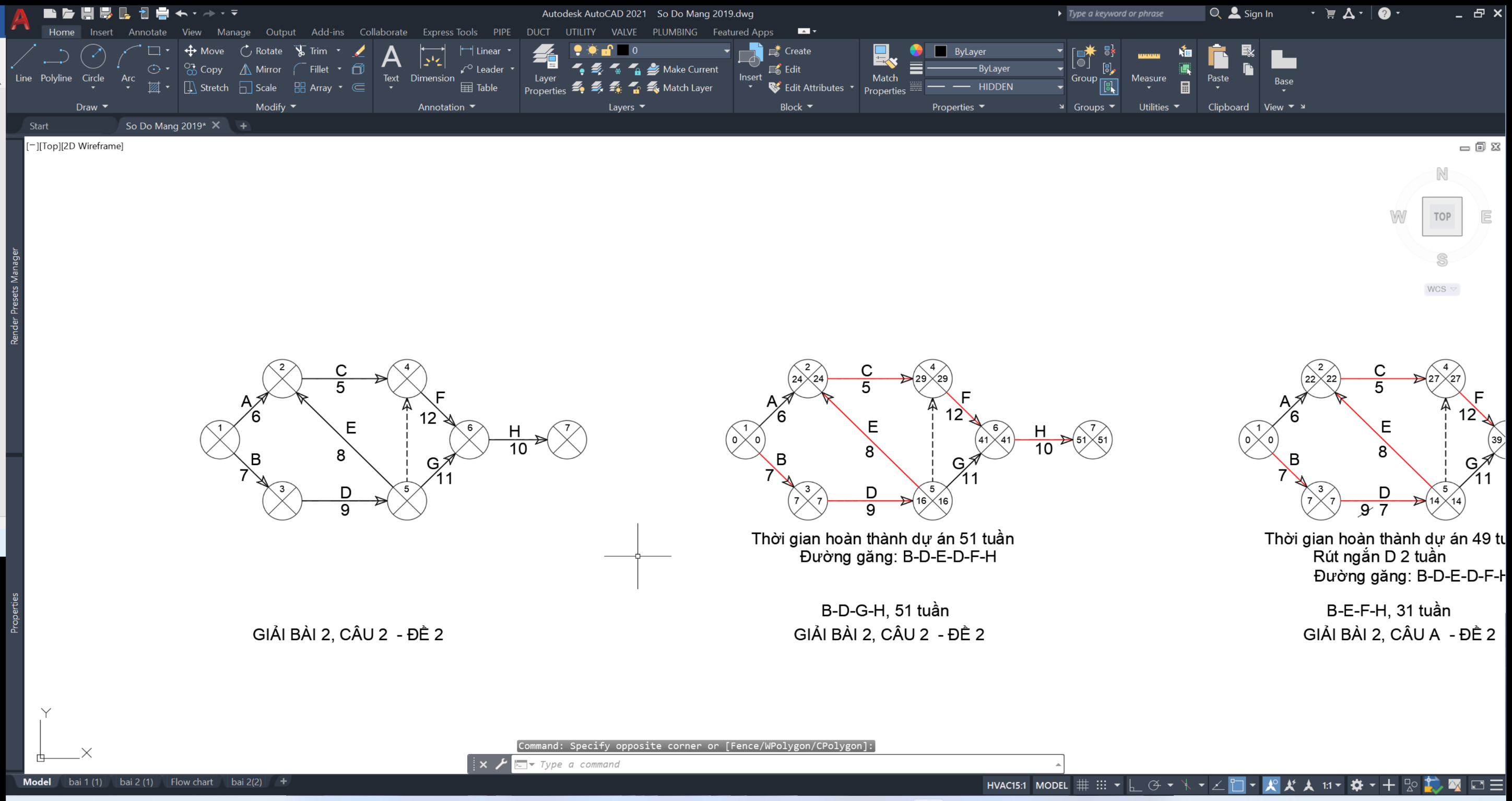 Tính chi phí rút ngắn đơn vị cho các công tác (0.5đ)Câu b (1đ) Xác định công tác rút ngắn và tổng chi phí sau khi rút ngắn xuống 2 tuần (0.5đ)Vẽ sơ đồ mạng AOA và lập bảng xác định đường găng mới (0.5đ)Bài 3: (2.0đ)Cho tiến độ như hình bên dưới, cho biết các mỗi ô tương ứng với 1 tuần. Hãy tính: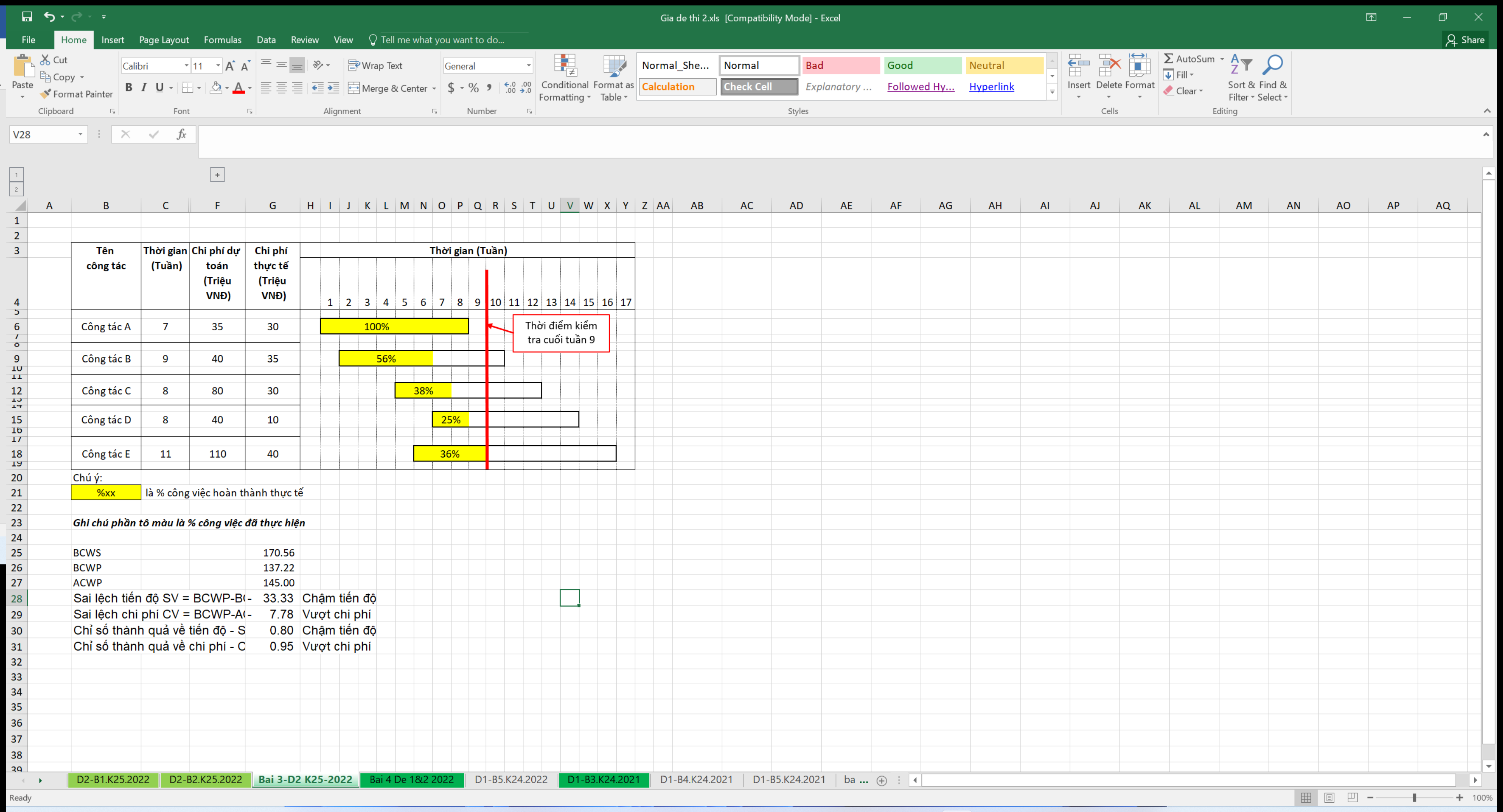 Câu a: (1đ)BCWS (0.25đ)BCWP (0.25đ)ACWP (0.25đ)Ngân sách dự án BAC (0.25đ)Câu b: (1đ)Tính chỉ số SPI và đánh giá tiến độ dự án này là nhanh, đúng hay chậm so với kế hoạch (0.5đ)Tính chỉ số CPI và đánh giá chi phí của dự án là vượt, đúng hay thấp hơn so với kế hoạch (0.5đ)Bài 4: (2đ)Dự án lắp đặt 150 máy điều hòa. Kế hoạch cứ 1 ngày lắp 10máy, chi phí phải trả là 500 USD/máy, Giả sử đến cuối ngày 7 đã làm được 65 máy.	Cho biết giá chi phí thực tế tính tới thời điểm đánh giá là 32.500$Hãy Xác định các chỉ số tại thời điểm ngày thứ 7Câu a: (1đ)Chỉ số sai lệch tiến độ SV và nhận xét (0.5đ)Chỉ số sai lệch chi phí CV và nhận xét (0.5đ)Câu b: (1đ)Chỉ số tích hợp CSI và nhận xét (0.5đ)Chỉ số kế toán AV và nhận xét (0.5đ)Bài 5: (2đ)Dùng phương án so sánh trực tiếp trên cơ sở so sánh các chỉ tiêu (B/C, NPV) để xác định phương án kiến nghị. Giả thiết suất chiết khấu là 10%/năm.Số liệu ban đầu của hai phương phương án A & B như sau:Câu a: (1đ)Vẽ biểu đồ dòng tiền tệ của hai phương án (0.5đ)Tính giá các giá trị hiện tại NPV cho đầu tư, chi phí, thu nhập, giá trị còn lại và dòng tiền và xác định dự án kiến nghị (0.5đ)Câu b: (1đ)Chọn phương án có lợi theo Tỷ số lợi ích chi phí B/C hiệu chỉnh (0.5đ)Chọn phương án có lợi theo Tỷ số lợi ích chi phí B/C thường (0.5đ)Ngày biên soạn: 30/06/2022Giảng viên biên soạn đề thi: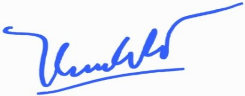 Lâm thanh HùngNgày kiểm duyệt:Trưởng (Phó) Khoa/Bộ môn kiểm duyệt đề thi:Công TácThời gian hoàn thành (tuần)Thời gian hoàn thành (tuần)Thời gian hoàn thành (tuần)Trình tựThuận lợi (a)Bình thường (m)Bất lợi (b)A46.08-B43.08-C48.06AD69.012BE56.07AF78.09C,EG59.07DH46.08F,GCông tácThời gianKỳ vọngteESLSR = LS-ESCông tác đường găngABCDEFGHCông TácThời gian (Tuần)Thời gian (Tuần)Chi phí (Triệu đồng)Chi phí (Triệu đồng)Bình thườngRút ngắnBình thườngRút ngắnA65.067B76.01214C54.078D97.0911E87.0810F1210.0912G1110.01014H109.01518Số liệu ban đầuABĐầu tư ban đầu (tỷ đồng)1020Thu nhập hàng năm (tỷ đồng/năm)78.5Chi phí hàng năm (tỷ đồng/năm)3.34.5Giá trị còn lại (tỷ đồng)24Tuổi thọ (năm)510